On s’amuse à découper !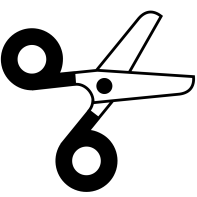 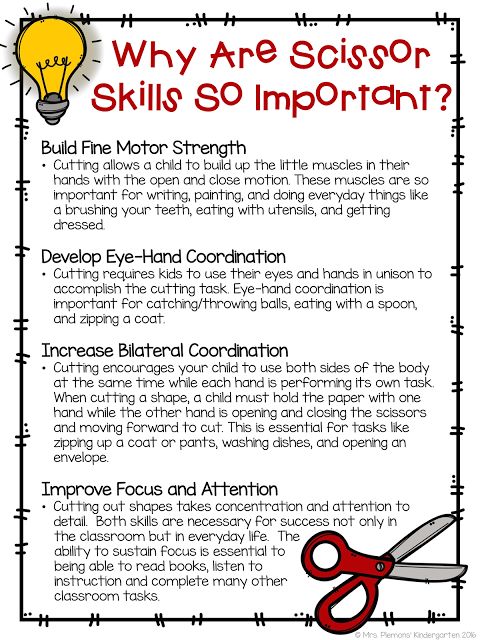 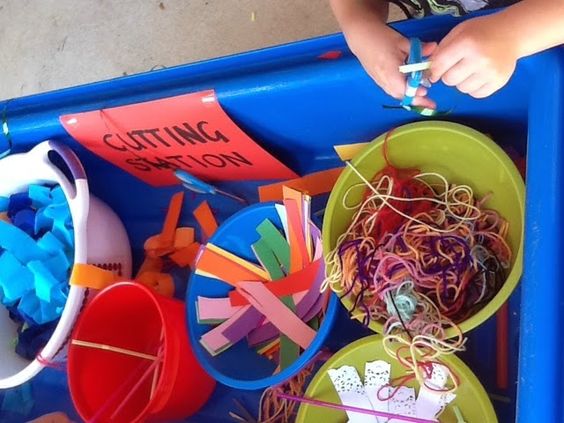 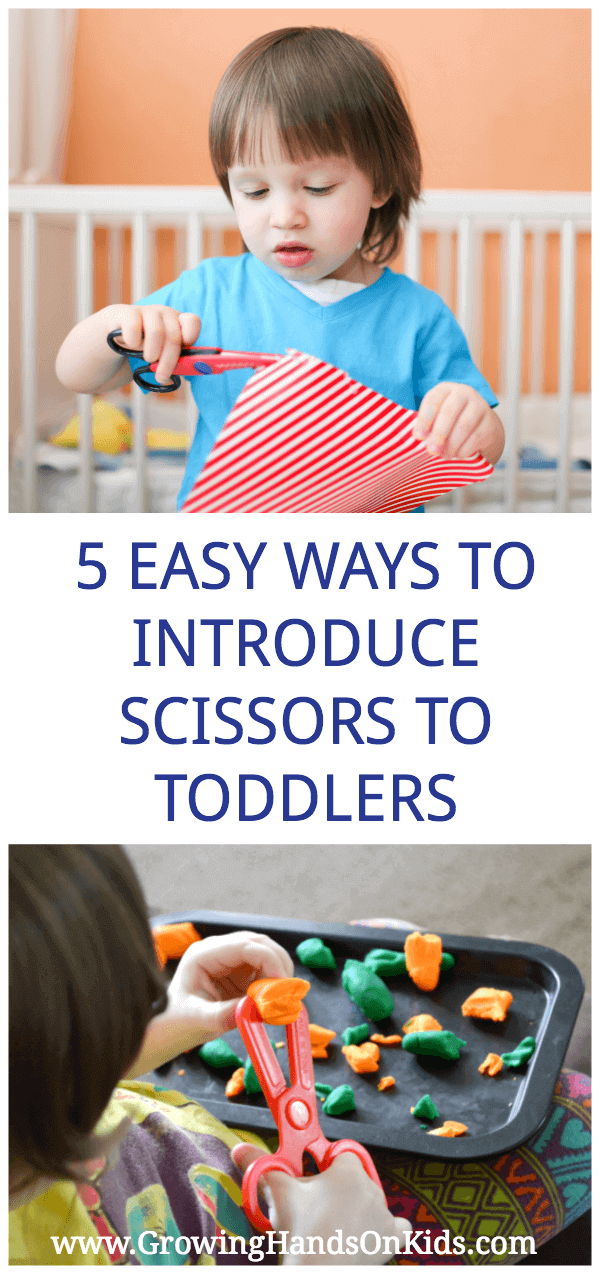 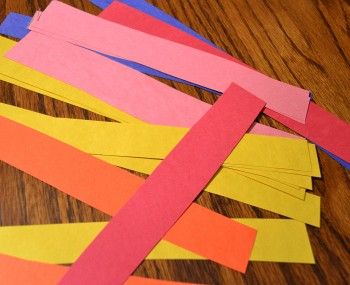 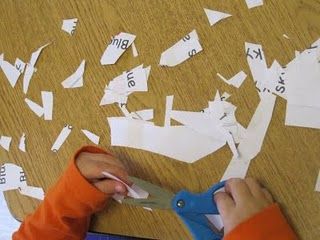 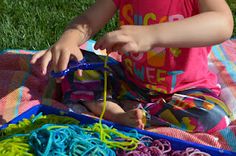 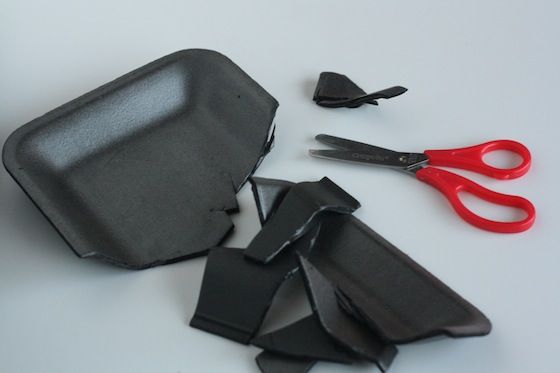 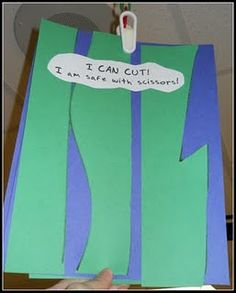 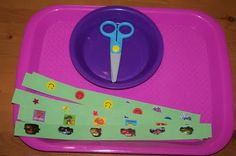 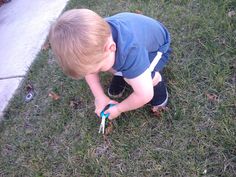 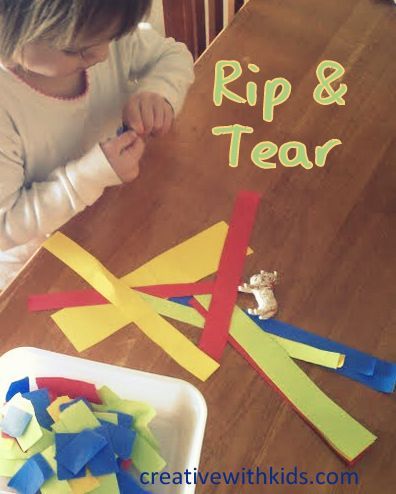   Autres idées pour développer les habiletés pour le ciseau.  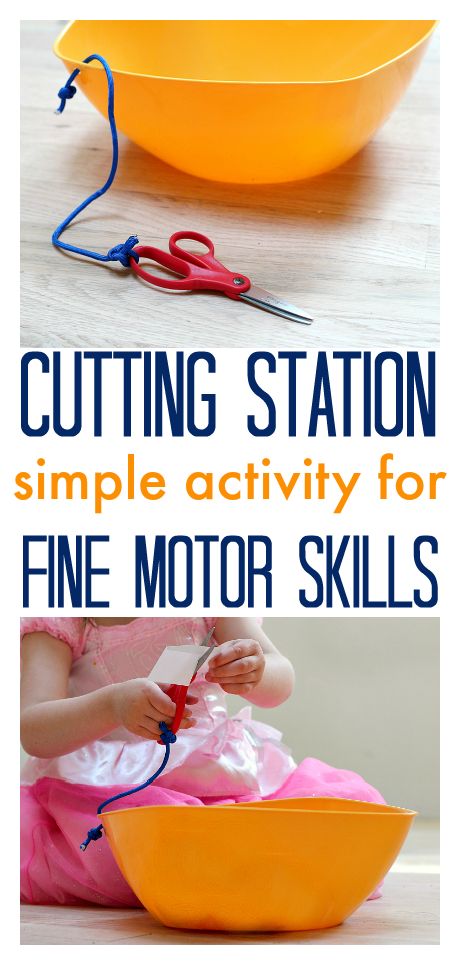 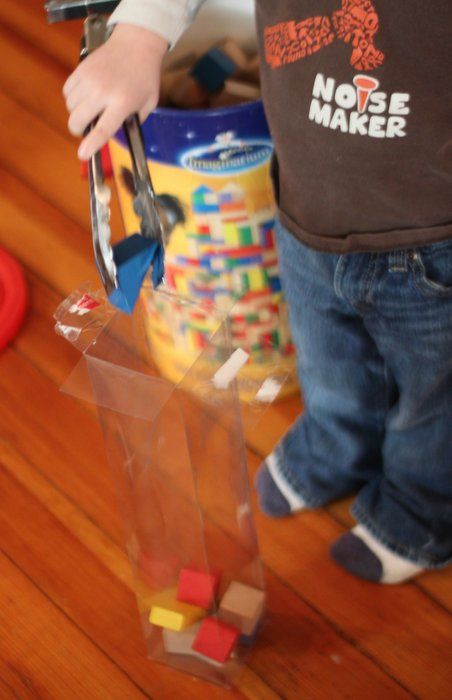 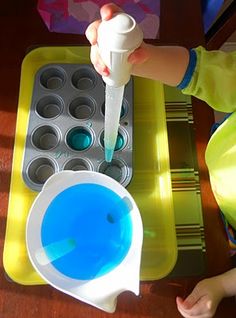 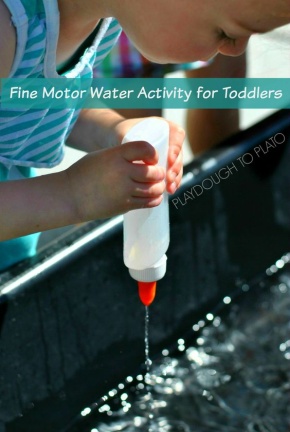 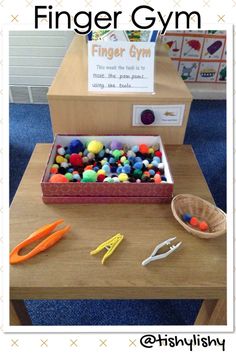 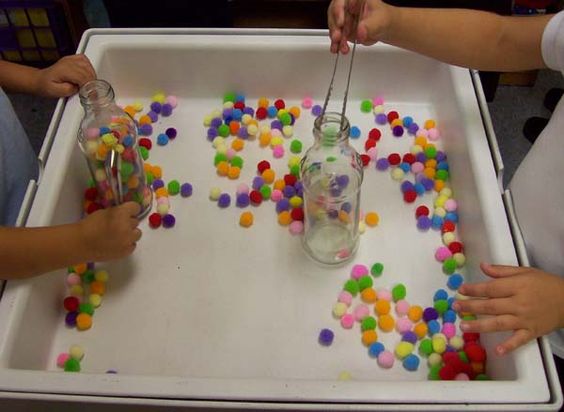 